Topic/Skill Definition/TipsExample1. Simultaneous EquationsA set of two or more equations, each involving two or more variables (letters).The solutions to simultaneous equations satisfy both/all of the equations.2. VariableA symbol, usually a letter, which represents a number which is usually unknown. In the equation ,  is the variable.3. CoefficientA number used to multiply a variable.It is the number that comes before/in front of a letter.6z6 is the coefficientz is the variable4. Solving Simultaneous Equations (by Elimination)1. Balance the coefficients of one of the variables.2. Eliminate this variable by adding or subtracting the equations (Same Sign Subtract, Different Sign Add)3. Solve the linear equation you get using the other variable.4. Substitute the value you found back into one of the previous equations.5. Solve the equation you get.6. Check that the two values you get satisfy both of the original equations.Multiply the first equation by 2.Same Sign Subtract (+10x on both)Substitute  in to equation.Solution: 5. Solving Simultaneous Equations (by Substitution)1. Rearrange one of the equations into the form  or 2. Substitute the right-hand side of the rearranged equation into the other equation.3. Expand and solve this equation.4. Substitute the value into the  or  equation.5.  Check that the two values you get satisfy both of the original equations.Rearrange: Substitute: Solve: Substitute: Solution: 6. Solving Simultaneous Equations (Graphically)Draw the graphs of the two equations.The solutions will be where the lines meet.The solution can be written as a coordinate.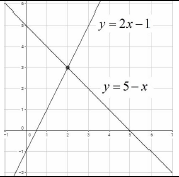  and They meet at the point with coordinates (2,3) so the answer is  and 7. Solving Linear and Quadratic Simultaneous EquationsMethod 1: If both equations are in the same form (eg. Both …):1. Set the equations equal to each other.2. Rearrange to make the equation equal to zero.3. Solve the quadratic equation.4. Substitute the values back in to one of the equations.Method 2: If the equations are not in the same form:1.  Rearrange the linear equation into the form  or 2. Substitute in to the quadratic equation.3. Rearrange to make the equation equal to zero.4. Solve the quadratic equation.5. Substitute the values back in to one of the equations.You should get two pairs of solutions (two values for , two values for .)Graphically, you should have two points of intersection.Example 1Solve  and  and  and Answers: (4,3) and (-1,-2)Example 2Solve  and  and  and Answers: (2,1) and (1,2)